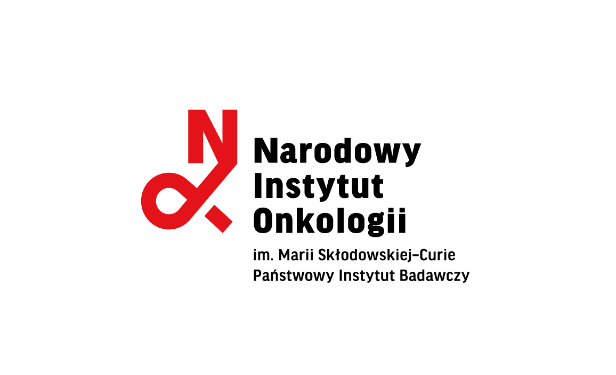 Załącznik nr 2 do SWZ nr: TP-294/22/ZSOPIS PRZEDMIOTU ZAMÓWIENIA;Dostawa  3 źródeł promieniotwórczych Ir-192 do aparatu HDR Flexitron nr FT00539 wraz z wymianą,  odbiorem i utylizacją zużytego źródła UWAGA:Zamawiający zaleca przed podpisaniem, zapisanie dokumentu w formacie .pdfDokument musi być opatrzony przez osobę lub osoby uprawnione do reprezentowania wykonawcy, kwalifikowanym podpisem elektronicznym lub podpisem zaufanym lub podpisem osobistym (e-dowód).L.p.Postanowienia ogólnePostanowienia ogólnePostanowienia ogólneWartość wymaganaOdpowiedź WykonawcyTAK –potwierdzenie wymaganych warunkówlub rozwiązania równoważneWykonawca oświadcza, że posiada zezwolenie na  obrót źródłami promieniotwórczymi Ir-192, zezwolenie na przywóz  na terytorium Rzeczypospolitej Polskiej źródeł wysokoaktywnych Ir-192 stosowanych  w aparatach HDR ( jeżeli Wykonawca będzie sprowadzał źródła z zagranicy)  oraz wiedzę, umiejętności oraz wszelkie niezbędne kwalifikacje do należytego i profesjonalnego wykonywania zamówieniaTAKWykonawca zobowiązuje się wymienić dostarczone źródła promieniotwórcze na nowe oraz zutylizować zużyte źródła.TAKWykonawca dokona kontroli szczelności źródeł Ir-192 zgodnie z polskim prawem atomowym.TAKWykonawca każdorazowo przekaże dokumenty wywozu zużytych źródeł do Producenta.TAKUtylizacja zużytych źródeł Ir-192 przez Producenta.TAKAktywność źródła Ir-192 ma wynosić 10 Ci, z dopuszczalnym odchyleniem w granicach - 10%, zgodnie z pomiarem dokonanym w dacie wysyłki źródła przez Producenta (według certyfikatu aktywności Producenta).TAKSukcesywnie ( trzy dostawy/odbiory) w okresie 9 miesięcy od daty zawarcia umowy , w terminie 10 dni roboczych od daty przekazania zamówienia Wykonawcy przez Zamawiającego.TAKZa terminową realizację dostaw nowych i odbiorów zużytych źródeł odpowiada Wykonawca.TAKWykonawca oświadcza, że towar będący przedmiotem umowy jest dobrej jakości, dopuszczony został do obrotu i do używania zgodnie z przepisami ustawy z dnia 7 kwietnia 2022 r. o wyrobach medycznych (Dz. U. 2022, poz. 974).TAKTermin przydatności towaru do użytku nie może być krótszy niż 90 dni od daty dostawy i instalacji w aparacie HDR.TAKTowar opakowany będzie w odpowiednie opakowanie jednostkowe i zbiorcze.TAKWykonawca dostarczy towar Zamawiającemu na własny koszt i ryzyko.TAKUsługa będąca przedmiotem zamówienia wykonywana będzie przez Wykonawcę w obecności przedstawicieli Zamawiającego, tzn. użytkownika lub innej osoby wskazanej przez użytkownika.TAKUsługi wchodzące w zakres przedmiotowego zamówienia Wykonawca wykona przy użyciu własnej aparatury kontrolno-pomiarowej, narzędzi i materiałów.TAKOdbiór towaru następuje u Zamawiającego, Wykonawcę reprezentuje przy odbiorze Inżynier Serwisu, a Zamawiającego upoważniony pracownik.TAKDowodem dostawy towaru będzie "Protokół dostawy i odbioru źródła promieniotwórczego Ir-192 źródła promieniotwórczego Ir-192" podpisany przez upoważnionego pracownika Zamawiającego. Wykonawca zobowiązuje się przy każdej dostawie źródła dostarczyć pisemny certyfikat aktywności.TAKO stwierdzonych wadach ilościowych i jakościowych w dostarczonych towarze Zamawiający zawiadomi Wykonawcę niezwłocznie, to jest nie później niż w terminie 7 dni od daty ich stwierdzenia.TAKWykonawca jest zobowiązany do załatwienia reklamacji Zamawiającego w terminie 7 dni liczonych od daty otrzymania reklamacji. W przypadku dostawy towaru wadliwego Wykonawca wymieni ten towar na wolny od wad w powyżej określonym terminie TAKZamawiającemu przysługuje prawo odmowy przyjęcia towaru w przypadku: dostarczenia towaru niezgodnego z umową lub zamówieniem, w tym nieposiadającego określonego w umowie terminu przydatności do użycia , zaniżonej aktywności źródła oraz w przypadku  dostarczenia towaru z opóźnieniem.TAKPo każdej dostawie Wykonawca jest zobowiązany do wypełnienia paszportu technicznego sprzętu zgodnie z ustawą z dnia 7 kwietnia 2022 r. o wyrobach medycznych, TAKPodejmowane przez Wykonawcę czynności serwisowe, nie mogą być przyczyną utraty certyfikatów, świadectw technicznych i innych dokumentów sprzętu, dopuszczających go do użytkowania;TAKSprzęt kontrolno-pomiarowy musi posiadać ważne certyfikaty legalizacji.TAK